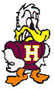 PERMISSION SLIP TO NOT REPORT ACT SCORES ON ACADEMIC TRANSCIPTSStudent’s Name: Please DO NOT include the ACT scores from Month:  	Year:      All:               of the ACT Test on my Havana High School Transcripts.Student’s Signature: _________________________ Date: Parent’s Signature: ___________________________     (if under 18)Date:  *If this form is not completed and submitted to the Guidance Office within one month after score reports are sent to the high school, ACT scores will be placed on the transcript.